Národní památkový ústav, státní příspěvková organizaceIČO: 75032333, DIČ: CZ75032333, bankovní spojení: 300003-60039011/0710 ČNB,se sídlem: Valdštejnské nám. 162/3, PSČ 118 01 Praha 1 – Malá Strana,zastoupen: Mgr. Pavlem Duchoněm, vedoucím Správy kláštera Plasy,Doručovací adresa: Národní památkový ústav, Správa kláštera Plasy, Plzeňská 2, 331 01 Plasy, tel.: XXXXXXXX, e-mail: XXXXXXXX(dále jen „objednatel“)aSCIENCE IN centrum, z.ú.zapsaný v rejstříku ústavů vedeném u Městského soudu v Praze, spisová značka U 511se sídlem: Na Návsi 16, 267 29  Zadní TřebaňIČO: 01865331, DIČ: CZ01865331zastoupený: XXXXXXXXXXXXXbankovní spojení: 115-3624880257/0100Zhotovitel SCIENCE IN centrum, z.ú. není plátce DPH(dále jen „zhotovitel“)jako smluvní strany uzavřely v souladu se zákonem č. 89/2012 Sb., občanský zákoník, ve znění pozdějších předpisů, níže uvedeného dne, měsíce a roku tutosmlouvu o dílo:Předmět smlouvy – určení dílaPředmětem této smlouvy je úprava podmínek, za kterých zhotovitel provede pro objednatele následující dílo: Model hmotové rekonstrukce gotické podoby areálu kláštera Plasy (dále jen „dílo“).Zhotovitel se zavazuje provést dílo řádně, kvalitně a včas. Objednatel se zavazuje řádně zhotovené dílo převzít a včas zaplatit cenu sjednanou podle této smlouvy.Je-li dílo či jeho část autorským dílem ve smyslu autorského zákona, poskytuje zhotovitel objednateli licenci v rozsahu nezbytném pro řádné užívání díla.Doba a místo plnění a další podmínkyZhotovitel se zavazuje zhotovit dílo a řádně předat objednateli nejpozději do 12/VII/2023 na adrese objednatele: Klášter Plasy, Pivovarská 1, 331 01 Plasy.O předání díla bude mezi smluvními stranami sepsán protokol. Objednatel dílo není povinen převzít, nebude-li dodáno v požadovaném množství, jakosti či druhu provedení.Smluvní strany sjednaly, že objednatel má nad rámec ustanovení § 2605 občanského zákoníku lhůtu 7 dní, po kterou může na zhotoviteli nad rámec zákona dále uplatňovat zjevné vady díla.Zhotovitel odpovídá, že si dílo zachová užitné vlastnosti i po jeho převzetí a poskytuje objednateli záruku za jakost díla v délce 24 měsíců ode dne předání díla. Záruční doba na reklamovanou část díla neběží po dobu počínající dnem uplatnění reklamace a končící dnem odstranění vady.Zhotovitel je povinen odstranit bez prodlení a bezplatně zjištěné vady svých prací nebo dodávek (nedohodnou-li se strany jinak, musí vady odstranit do 5 pracovních dnů). V případě prodlení zhotovitele s provedením díla, anebo s odstraněním vady díla, je zhotovitel povinen uhradit objednateli smluvní pokutu ve výši 100 Kč, a to za každý byť i jen započatý den prodlení. Cena a platební podmínkyCelková cena díla je 120.000,- Kč (slovy stodvacettisíckorun českých). Sjednaná cena díla je konečná a nepřekročitelná a zahrnuje provedení a dodání díla, jakož i veškeré výlohy, výdaje a náklady vzniklé zhotoviteli v souvislosti se zhotovením a předáním díla. Změna ceny je možná pouze na základě písemného dodatku a v souladu s platnými právními předpisy (zejm. zákonem o zadávání veřejných zakázek). Objednatel neposkytuje zhotoviteli žádné zálohy.Po řádném předání díla objednateli vystaví zhotovitel na úhradu díla bez zbytečného odkladu daňový doklad (fakturu) se splatností 21 dní ode dne jejího doručení objednateli.Daňový doklad musí obsahovat všechny náležitosti řádného účetního a daňového dokladu dle příslušných právních předpisů, zejména zákona č. 235/2004 Sb., o dani z přidané hodnoty, ve znění pozdějších předpisů, dále musí splňovat smlouvou stanovené náležitosti, jinak je objednatel oprávněn jej vrátit s tím, že zhotovitel je poté povinen vystavit nový s novým termínem splatnosti. V takovém případě není objednatel v prodlení s úhradou.Objednatel je oprávněn provést zajišťovací úhradu DPH na účet příslušného finančního úřadu, jestliže se zhotovitel stane ke dni uskutečnění zdanitelného plnění nespolehlivým plátcem dle zákona o dani z přidané hodnoty.Zhotovitel prohlašuje, že ke dni podpisu smlouvy není nespolehlivým plátcem DPH dle § 106 zákona č. 235/2004 Sb., o dani z přidané hodnoty, v platném znění, a není vedena v registru nespolehlivých plátců DPH. Zhotovitel se dále zavazuje uvádět pro účely bezhotovostního převodu pouze účet či účty, které jsou správcem daně zveřejněny způsobem umožňujícím dálkový přístup dle zákona č. 235/2004 Sb., o dani z přidané hodnoty, v platném znění. V případě, že se Zhotovitel stane nespolehlivým plátcem DPH, je povinen tuto skutečnost oznámit objednateli neprodleně (nejpozději do 3 pracovních dnů ode dne, kdy tato skutečnost nastala) na e-mail objednatele uvedený v hlavičce této smlouvy. V případě porušení oznamovací povinnosti je zhotovitel povinen uhradit objednateli jednorázovou smluvní pokutu ve výši částky odpovídající výši DPH připočtené k celkové ceně díla.Společná a závěrečná ustanoveníZhotovitel se vzdává svého práva namítat nepřiměřenou výši smluvní pokuty u soudu ve smyslu § 2051 zákona č. 89/2012 Sb., občanský zákoník, ve znění pozdějších předpisů. Smluvní pokuty dle této smlouvy jsou splatné do 21 dnů od písemného vyúčtování odeslaného druhé smluvní straně. Uhrazením smluvní pokuty není dotčen nárok na náhradu škody. Nárok na úhradu smluvní pokuty ani škody není nikterak dotčen odstoupením od smlouvy.Objednatel je oprávněn provést zápočet svého i nesplatného nároku na zaplacení smluvní pokuty proti nároku zhotovitele na zaplacení ceny díla nebo jeho části.Tato smlouva byla sepsána ve dvou vyhotoveních. Každá ze smluvních stran obdržela po jednom totožném vyhotovení.Tato smlouva nabývá platnosti a účinnosti dnem podpisu oběma smluvními stranami. Pokud tato smlouva podléhá povinnosti uveřejnění dle zákona č. 340/2015 Sb., o zvláštních podmínkách účinnosti některých smluv, uveřejňování těchto smluv a o registru smluv (zákon o registru smluv), nabude účinnosti dnem uveřejnění a její uveřejnění zajistí objednatel. Smluvní strany berou na vědomí, že tato smlouva může být předmětem zveřejnění i dle jiných právních předpisů.Smluvní strany se zavazují spolupůsobit jako osoba povinná v souladu se zákonem č. 320/2001 Sb., o finanční kontrole ve veřejné správě a o změně některých zákonů (zákon o finanční kontrole), ve znění pozdějších předpisů.Smlouvu je možno měnit či doplňovat výhradně písemnými číslovanými dodatky. Smluvní strany prohlašují, že tuto smlouvu uzavřely podle své pravé a svobodné vůle prosté omylů, nikoliv v tísni a že vzájemné plnění dle této smlouvy.Informace k ochraně osobních údajů jsou ze strany NPÚ uveřejněny na webových stránkách www.npu.cz v sekci „Ochrana osobních údajů“.(Příloha: Specifikace díla)č.j.: NPU-430/57279/2023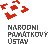 smlouva č. NPU|3025H123019V Plasích, dne 7. 7. 2023…………………………………………..(podpis objednatele)/razítko/V Praze, dne 7. 7. 2023…………………………………………..(podpis zhotovitele)/razítko/